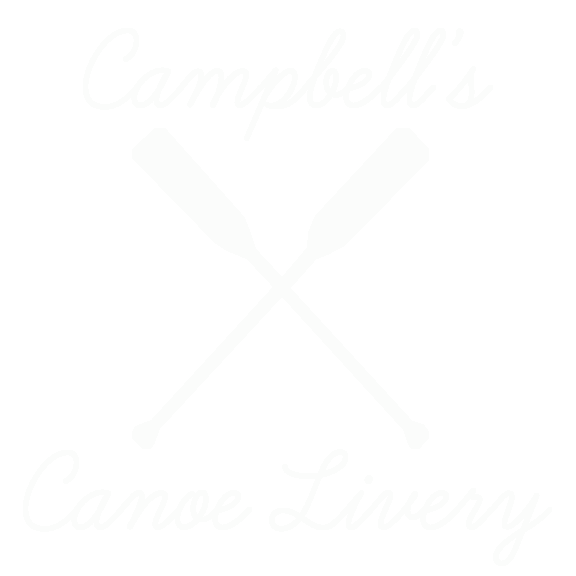 CAMPBELLS CANOE LIVERY1112 Lake StreetRoscommon, MI 48653(989) 275-5810 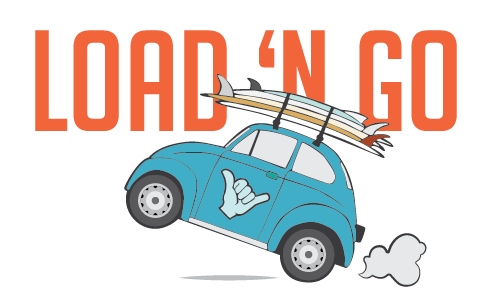 LOAD AND GO9383 N CUT ROADROSCOMMON, MI 48653(989) 821-1717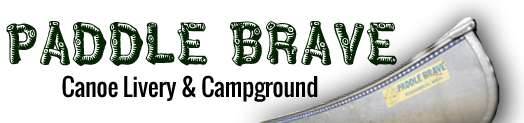 Paddle Brave Camp and Canoe
10610 Steckert Bridge Rd.
Roscommon, MI 48653
Phone: 989-275-5273